My Hero Bingo GameWho is your hero?My hero is ___________________.(And you?)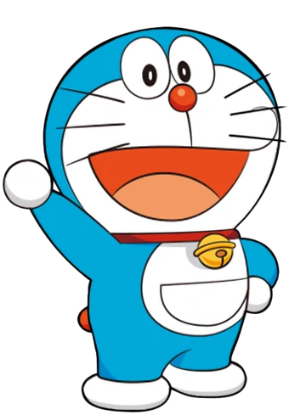 Doraemon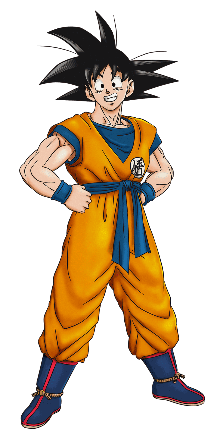 Goku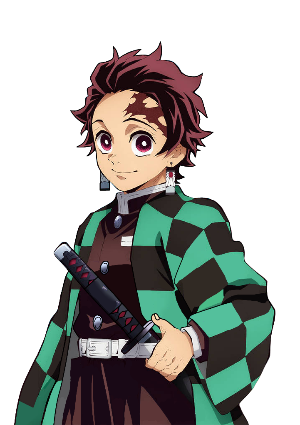 Tanjiro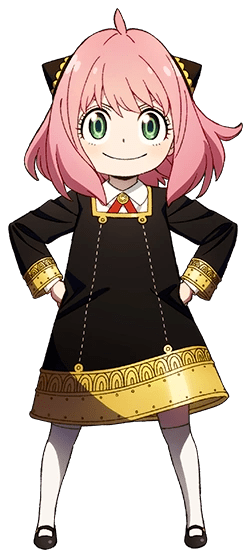 Anya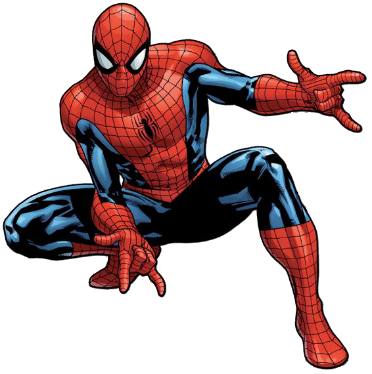 Spiderman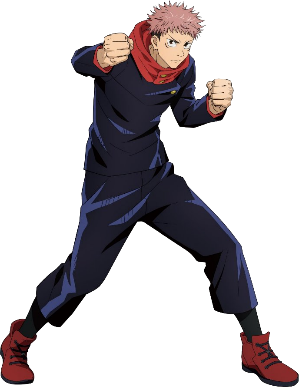 Yuuji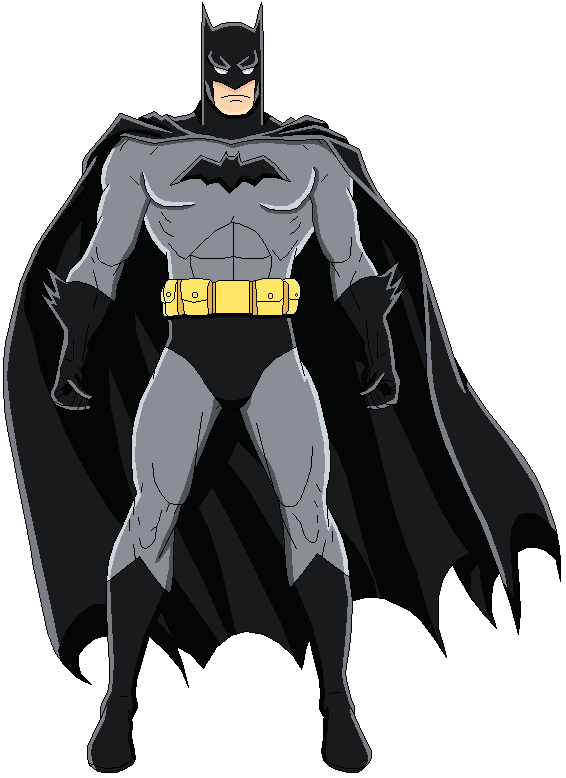 Batman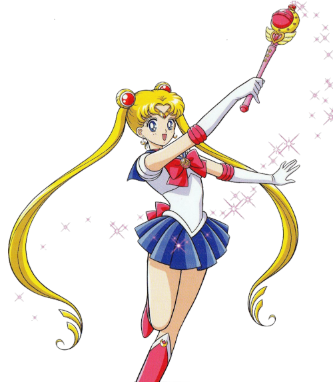 Sailor Moon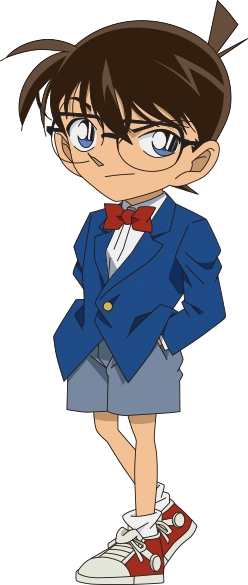 Conan